CHRISTMAS ORDER FORMChild’s Name ___________________  Class ________________										QuantityChild’s individual photo bauble (£1)				______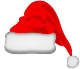 Child’s own handmade Christmas craft (£1)			______Guess how many sweets in the jar (50p)				______Sweetie mixture (60p)						______Fruit pot (50p)							______Chocolate bar	(20p to 50p)					______ (Please specify what chocolate bar)Freddo (20P)  Drumstick Squashies (20P) Chocolate buttons (20p)Malteser bar (20p) Wispa (50p) Kit Kat bar (20p) Crunchie (50p) Chomp (20p) Curly Wurly (20p) Double Decker (50p) Fudge (20p) Small Dairy Milk bar (20p)Reindeer Dust (£1)							______Lucky dip (10p)							______Children’s raffle (25p per ticket)					______Christmas Hamper raffle ticket (£1 per strip)		______Alcohol Hamper raffle ticket (£1 per strip)			______I enclose £____________________Signed _______________________Dated _______________________(Parent/guardian)